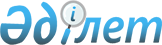 О внесении изменений в приказ Министра культуры и спорта Республики Казахстан от 22 апреля 2015 года № 146 "Об утверждении стандартов государственных услуг в сфере культуры"
					
			Утративший силу
			
			
		
					Приказ и.о. Министра культуры и спорта Республики Казахстан от 12 января 2018 года № 15. Зарегистрирован в Министерстве юстиции Республики Казахстан 16 марта 2018 года № 16617. Утратил силу приказом Министра культуры и спорта Республики Казахстан от 25 июня 2020 года № 188.
      Сноска. Утратил силу приказом Министра культуры и спорта РК от 25.06.2020 № 188 (вводится в действие по истечении двадцати одного календарного дня после дня его первого официального опубликования).
      В соответствии с подпунктом 1) статьи 10 Закона Республики Казахстан от 15 апреля 2013 года "О государственных услугах" ПРИКАЗЫВАЮ:
      1. Внести в приказ Министра культуры и спорта Республики Казахстан от 22 апреля 2015 года № 146 "Об утверждении стандартов государственных услуг в сфере культуры" (зарегистрированный в Реестре государственной регистрации нормативных правовых актов под № 11238, опубликованный в информационно-правовой системе "Әділет" 24 июня 2015 года) следующие изменения:
      в Стандарте государственной услуги "Выдача лицензии на деятельность по осуществлению археологических и (или) научно-реставрационных работ на памятниках истории и культуры", утвержденном указанным приказом:
      пункт 3 изложить в следующей редакции:
      "3. Государственная услуга оказывается Министерством (далее – услугодатель).
      Прием заявления и выдача результата оказания государственной услуги осуществляется через:
      1) Некоммерческое акционерное общество "Государственная корпорация "Правительство для граждан" (далее – Государственная корпорация);
      2) веб-порталы "электронного правительства" www.egov.kz, www.elicense.kz (далее - портал).";
      абзац первый подпункта 1) пункта 4 изложить в следующей редакции:
      "1) с момента сдачи пакета документов в Государственную корпорацию, а также при обращении на портал:";
      часть третью пункта 6 исключить;
      пункт 8 изложить в следующей редакции:
      "8. График работы:
      1) Государственной корпорации – с понедельника по субботу включительно, в соответствии с установленным графиком работы с 9-00 до 20-00 часов без перерыва на обед, за исключением воскресенья и праздничных дней, согласно Трудовому кодексу Республики Казахстан.
      Прием осуществляется в порядке "электронной" очереди, по выбору услугополучателя, без ускоренного обслуживания, возможно бронирование электронной очереди посредством портала;
      2) портала – круглосуточно, за исключением технических перерывов в связи с проведением ремонтных работ (при обращении услугополучателя после окончания рабочего времени, в выходные и праздничные дни согласно Трудовому кодексу Республики Казахстан, прием пакета документов и выдача результатов оказания государственной услуги осуществляется следующим рабочим днем).";
      пункт 9 изложить в следующей редакции:
      "9. Перечень документов необходимых для оказания государственной услуги при обращении услугополучателя (либо уполномоченного представителя):
      1) в Государственную корпорацию:
      документ, удостоверяющий личность и (или) доверенность юридического лица или нотариально засвидетельствованная доверенность (для физического лица) – при обращении представителя услугополучателя (требуются для идентификации личности);
      заявление по форме согласно приложению 1 к настоящему стандарту государственной услуги;
      документ, подтверждающий уплату в бюджет лицензионного сбора за выдачу лицензии;
      форма сведений о соответствии квалификационным требованиям для осуществления археологических (или) научно-реставрационных работ на памятниках истории и культуры согласно приложениям 2, 3 к настоящему стандарту государственной услуги;
      форма сведений о специализированном оборудовании согласно приложениям 4, 5 к настоящему стандарту государственной услуги;
      Дополнительно для услугополучателей на получение лицензии по осуществлению археологических работ на памятниках истории и культуры:
      рекомендательное письмо научной организации в области археологии на право осуществления услугополучателем археологических работ на памятниках истории и культуры, имеющей аккредитацию в качестве субъекта научной и (или) научно-технической деятельности.
      Для переоформления лицензии:
      документа, удостоверяющий личность и (или) доверенность юридического лица или нотариально засвидетельствованная доверенность (для физического лица) – при обращении представителя услугополучателя (требуются для идентификации личности);
      заявление по форме согласно приложению 1 к настоящему стандарту государственной услуги;
      документ, подтверждающий уплату в бюджет лицензионного сбора за переоформление лицензии;
      документ, содержащий информацию об изменениях, послуживших основанием для переоформления лицензии и (или) приложения к лицензии.
      Дополнительно для услугополучателей на переоформление лицензии по осуществлению археологических работ на памятниках истории и культуры:
      рекомендательное письмо научной организации в области археологии на право осуществления услугополучателем археологических работ на памятниках истории и культуры;
      2) на портал:
      заявление в форме электронного документа, удостоверенного - ЭЦП услугополучателя, согласно приложению 1 к настоящему стандарту государственной услуги;
      электронная копия документа, подтверждающего уплату в бюджет лицензионного сбора за выдачу лицензии, за исключением случаев оплаты через платежный шлюз "электронного правительства";
      форма сведений о соответствии квалификационным требованиям для осуществления археологических и (или) научно-реставрационных работ на памятниках истории и культуры согласно приложениям 2, 3 к настоящему стандарту государственной услуги;
      форма сведений о специализированном оборудовании согласно приложениям 4, 5 к настоящему стандарту государственной услуги.
      Дополнительно для услугополучателей на получение лицензии по осуществлению археологических работ на памятниках истории и культуры:
      электронная копия рекомендательного письма научной организации в области археологии на право осуществления услугополучателем археологических работ на памятниках истории и культуры, имеющие аккредитацию в качестве субъекта научной и (или) научно-технической деятельности.
      Для переоформления лицензии:
      заявление в форме электронного документа, удостоверенного ЭЦП услугополучателя, согласно приложению 1 к настоящему стандарту государственной услуги;
      электронная копия документа, подтверждающего уплату в бюджет лицензионного сбора за переоформление лицензии, за исключением случаев оплаты через платежный шлюз "электронного правительства";
      электронная копия документа, содержащего информацию об изменениях, послуживших основанием для переоформления лицензии и (или) приложения к лицензии.
      Дополнительно для услугополучателей на переоформление лицензии по осуществлению археологических работ на памятниках истории и культуры:
      электронная копия рекомендательного письма научной организации в области археологии на право осуществления услугополучателем археологических работ на памятниках истории и культуры, прикрепляемая к запросу.
      Сведения о документах, удостоверяющих личность, о государственной регистрации (перерегистрации) юридического лица, о государственной регистрации в качестве индивидуального предпринимателя, документе, подтверждающего уплату услугополучателем в бюджет суммы сбора (в случае оплаты через ПШЭП), услугодатель получает из соответствующих государственных информационных систем через шлюз "электронного правительства".
      При приеме пакета документов работник Государственной корпорации воспроизводит электронные копии документов, после чего возвращает оригиналы услугополучателю и выдает расписку о приеме соответствующих документов.
      В Государственной корпорации выдача готовых документов осуществляется на основании расписки, при предъявлении документа, удостоверяющего личность услугополучателя (либо уполномоченного представителя: юридического лица по документу, подтверждающему полномочия физического лица по нотариально засвидетельствованной доверенности).
      Государственная корпорация обеспечивает хранение результата в течение одного месяца, после чего передает их услугодателю по истечении одного месяца, по запросу Государственной корпорации услугодатель в течение одного рабочего дня направляет готовые документы в Государственную корпорацию для выдачи услугополучателю.
      В случае обращения через портал услугополучателю в "личный кабинет" направляется статус о принятии запроса на государственную услугу.".
      2. Департаменту по делам культуры и искусства Министерства культуры и спорта Республики Казахстан в установленном законодательством Республики Казахстан порядке обеспечить:
      1) государственную регистрацию настоящего приказа в Министерстве юстиции Республики Казахстан;
      2) в течение десяти календарных дней со дня государственной регистрации настоящего приказа направление его копии в бумажном и электронном виде на казахском и русском языках в Республиканское государственное предприятие на праве хозяйственного ведения "Республиканский центр правовой информации" для официального опубликования и включения в Эталонный контрольный банк нормативных правовых актов Республики Казахстан;
      3) в течение двух рабочих дней размещение настоящего приказа на интернет-ресурсе Министерства культуры и спорта Республики Казахстан после его официального опубликования;
      4) в течение двух рабочих дней после исполнения мероприятий, предусмотренных настоящим пунктом, представление в Департамент юридической службы Министерства культуры и спорта Республики Казахстан сведений об исполнении мероприятий.
      3. Контроль за исполнением настоящего приказа возложить на курирующего вице-министра культуры и спорта Республики Казахстан.
      4. Настоящий приказ вводится в действие по истечении двадцати одного календарного дня после дня его первого официального опубликования.
      "СОГЛАСОВАН" 
Министр информации и коммуникаций
Республики Казахстан
_______________ Д. Абаев 
18 января 2018 года
      "СОГЛАСОВАН"
Министр национальной экономики
Республики Казахстан
_______________ Т. Сулейменов
" " __________ 2018 года
      "СОГЛАСОВАН"
И.о. Министра национальной экономики
Республики Казахстан
______________ Р. Даленов
27 февраля 2018 года
					© 2012. РГП на ПХВ «Институт законодательства и правовой информации Республики Казахстан» Министерства юстиции Республики Казахстан
				
      Исполняющий обязанности 
Министра культуры и спорта 
Республики Казахстан 

С. Мусайбеков
